Nastavni listić: Oplošje i obujam stošca					Datum:1. Dopuni tablicu.2. Polumjer baze stošca dug je 6 cm, a duljina njegove izvodnice je 85 mm. Izračunaj oplošjetog stošca.3. Koji stožac ima najmanji obujam? Najprije procijeni, a zatim izračunaj. Mjere su iskazane ucentimetrima.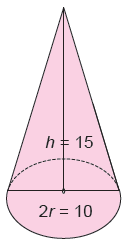 4. Izračunaj oplošje i obujam stošca ako je poznato  r = 5 cm, h = 12 cm.BazaBroj bazaPovršina bazePlaštPovršina plaštapravilni šesterokuta)b) c)